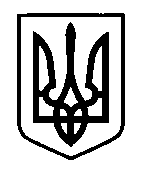 УКРАЇНАПрилуцька міська радаЧернігівська областьУправління освіти Про супровід  до м. Чернігова на відбірково-тренувальні збори учнів-претендентів на участь у ІV етапі Всеукраїнської  учнівської олімпіади з економіки	Відповідно до листа Чернігівського обласного інституту післядипломної педагогічної освіти імені К.Д.Ушинського від 21.02.2019 року №20/01-12/194 «Про проведення відбірково-тренувальних зборів» та з метою якісної підготовки учнів до участі у ІV етапі Всеукраїнської учнівської олімпіади з економікиН А К А З У Ю:Направити на відбірково-тренувальні збори претендентів на участь у ІV етапі Всеукраїнської учнівської олімпіади з економіки, що відбудуться з 25 лютого по 28 лютого 2019 року на базі Чернігівського ОІППО імені К.Д.Ушинського, наступних учнів закладів загальної середньої освіти:Харечка Олександра Івановича, учня 9 класу Прилуцької загальноосвітньої школи I-III ступенів № 7 Прилуцької міської ради Чернігівської області;Царука Павла Володимировича, учня 10 класу Прилуцької загальноосвітньої школи I-III ступенів № 7 Прилуцької міської ради Чернігівської області;Дядю Дарину Євгенівну, ученицю 11 класу Прилуцької загальноосвітньої школи I-III ступенів № 7 Прилуцької міської ради Чернігівської області.Призначити супроводжуючим та покласти відповідальність за життя та здоров'я учнів під час поїздки до м. Чернігова і у зворотньому напрямку на П’ятигорця Дмитра Юрійовича, вчителя інформатики Прилуцької загальноосвітньої школи І-ІІІ ст. № 7  Прилуцької міської ради Чернігівської області.Контроль  за виконанням даного  наказу покласти на  спеціаліста І категорії  управління освіти  Гуляєву Т.М.	Начальник управління освіти                                                С.М.ВовкПідготувала:								Т.В.КлименкоПогоджено:									Д.В.Бондаренко  21 лютого  2019 р.НАКАЗм. Прилуки                             № 52